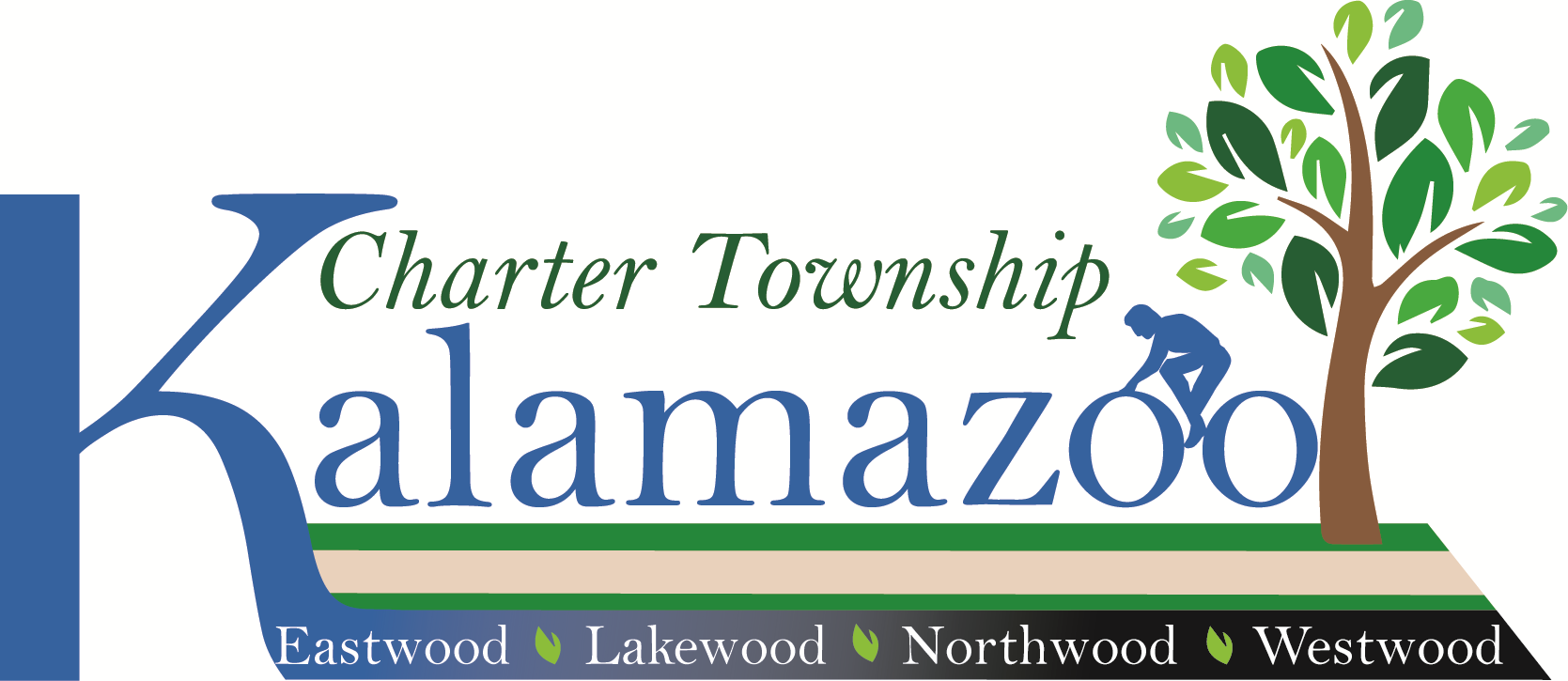 1720 Riverview DriveKalamazoo, Michigan 49004Tele: (269) 381-8080www.ktwp.orgBoard of Trustees Work Session MeetingMonday, September 11, 20235:30 P.M.  The Board of Trustees of the Charter Township of Kalamazoo will meet in a “Work Session to be held at 5:30 p.m., on Monday, September 11, 2023, at the Kalamazoo Township Hall to discuss the below-listed items and any other business that may legally come before the Board of Trustees of the Charter Township of Kalamazoo.Join Zoom Meetinghttps://us02web.zoom.us/j/83542880585?pwd=RDBCZmphNitWMjJjUjEvbUQxMUZnQT09                       Meeting ID: 835 4288 0585                                                      Passcode: 530501
                                                                     Find your local number.https://us02web.zoom.us/u/kelEndo6m                        Meeting ID: 835 4288 0585                                                      Passcode: 530501Public CommentPosted:  September 8, 2023                    Think Green